AVIZasupra rezultatelor proiectului de cercetare din cadrul programelor de stat 18.16.04.20F/PS ”Proprietățile antiiflamatoare și antioxidante ale uleiurilor vegetale și preparatelor de origine entomologică” pentru anii 2018-2019, perfectat în baza procesului-verbal al Biroului Secției Științe ale Vieții a AŞM nr. 4 din 01.04.2020.S-a discutat: Cu privire la audierea raportului proiectului de cercetare din cadrul programelor de stat  18.16.04.20F/PS ”Proprietățile antiiflamatoare și antioxidante ale uleiurilor vegetale și preparatelor de origine entomologică”, dr. hab. Bacinschi Nicolae, Universitatea de Stat de Medicină și Farmacie ”Nicolae Testemițanu”.S-a decis:  În baza audierii raportului prezentat de directorul de proiect, având în vedere avizul pozitiv al expertului independent, raportul pe proiectul de cercetare din cadrul programelor de stat 18.16.04.20F/PS ”Proprietățile antiiflamatoare și antioxidante ale uleiurilor vegetale și preparatelor de origine entomologică” este acceptat cu calificativul general „Raport acceptat”.Noutate si valoarea rezultatelor științifice – ”înaltă”. Tema de cercetare este actuală. Rezultatele prezintă interes atât științific, cât şi practic, prin argumentarea posibilităţilor utilizării preparatelor de origine entomologică în tratamentul pacienţilor cu procese inflamatorii.Aplicarea practică a rezultatelor – pozitivă. Utilizarea rezultatelor prezintă interes teoretic și practic.Participarea tinerilor – este insuficientă.Participarea în proiecte internaționale este negativă.Infrastructura și echipamentul de cercetare utilizat – a fost utilizată infrastructura și echipamentul de cercetare ale Universității de Stat de Medicină și Farmacie ”Nicolae Testemițanu”.      Vicepreședinte al AȘM, conducătorul Secției Științe ale Vieții a AȘM,  acad. 			                           Boris GAINASecretar științific al SȘV,doctor                                                                                        Leonid CHIȘLARUACADEMIA DE ŞTIINŢEA MOLDOVEISECŢIA ŞTIINŢE ALE VIEȚIIBd. Ştefan cel Mare 1MD-2001, Chişinău, Republica MoldovaTel/Fax: /373-22/ 27-07-57E-mail: sectiamed@asm.md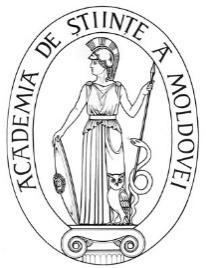 ACADEMY OF SCIENCESOF MOLDOVA   SECTION LIFE SCIENCESStefan cel Mare Ave., 1MD-2001 Chisinau, Republic of MoldovaTel/Fax: /373-22/ 27-07-57E-mail: sectiamed@asm.md